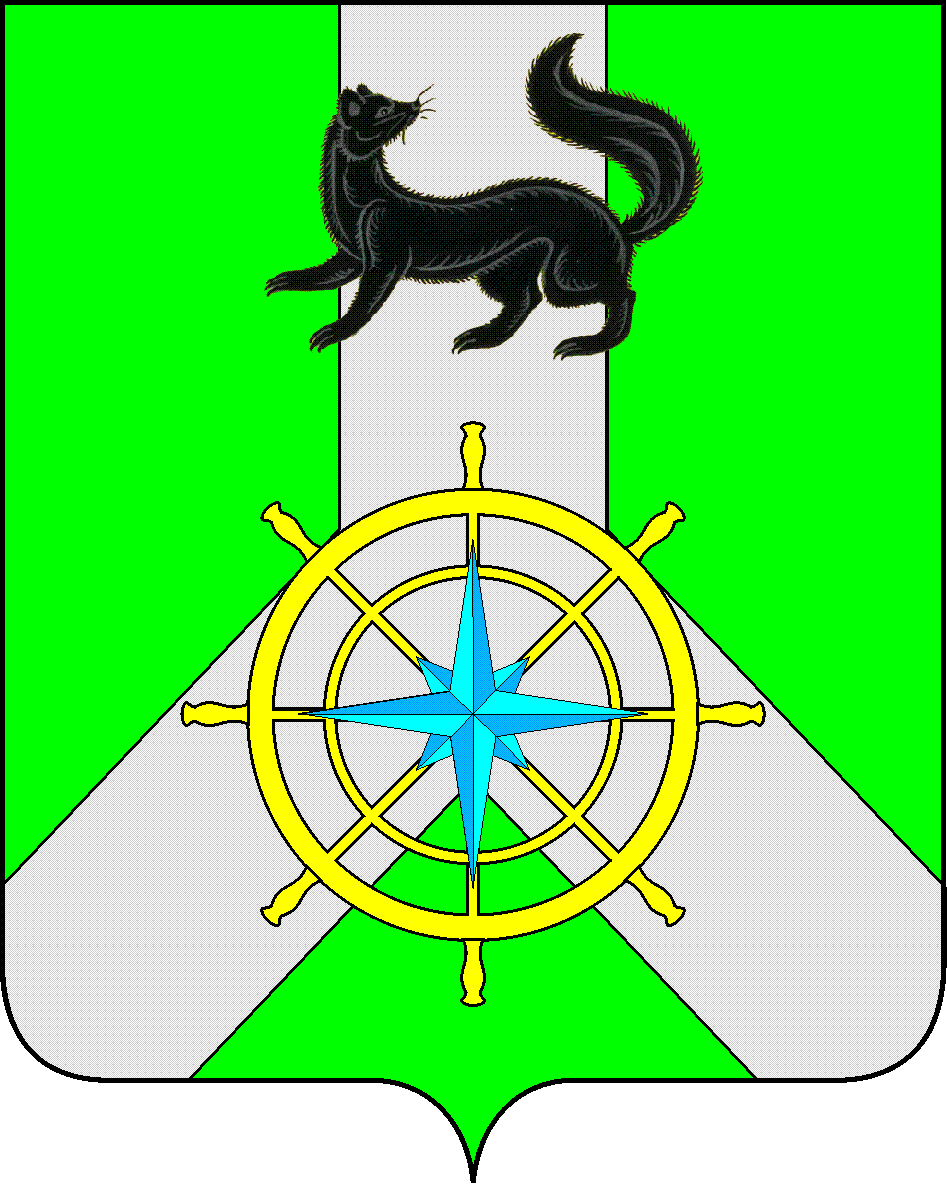 Р О С С И Й С К А Я   Ф Е Д Е Р А Ц И ЯИ Р К У Т С К А Я   О Б Л А С Т ЬК И Р Е Н С К И Й   М У Н И Ц И П А Л Ь Н Ы Й   Р А Й О НА Д М И Н И С Т Р А Ц И Я П О С Т А Н О В Л Е Н И ЕВ целях реализации мероприятий, направленных на поддержку и развитие малого и среднего предпринимательства на территории Киренского муниципального района,              в соответствии с Федеральным законом от 24.07.2007 г. № 209-ФЗ «О развитии малого и среднего предпринимательства в Российской Федерации», постановлениями администрации Киренского муниципального района от 18.09.2017г., «Об утверждении Порядка создания координационных или совещательных органов в области развития малого и среднего предпринимательства на территории Киренского муниципального района» и от 30.12.2019 г. № 700 «Об утверждении Положения о координационном совете», руководствуясь статьями 39,55 Устава муниципального образования Киренский район,                                 ПОСТАНОВЛЯЕТ:Ввести в состав координационного совета в области развития малого и среднего предпринимательства на территории Киренского муниципального района представителя Иркутского областного гарантийного фонда (по согласованию), в качестве члена координационного совета;2. Настоящее постановление считать вступившим в силу со дня его подписания.3.Настоящее постановление подлежит размещению на официальном сайте администрации Киренского муниципального района.4. Контроль за исполнением настоящего постановления возложить на заместителя мэра по экономике и финансам Чудинову Е.А.    Мэр района 			                                      		    К.В. СвистелинСОГЛАСОВАНО:Начальник отдела по экономике                                                                                                       М.Р. СиньковаНачальник правового отделаадминистрации Киренского муниципального района                                                                                      И.С. ЧернинаИсполнитель: Лыкова И.К. – главный специалист по анализу и прогнозированию социально-экономического развития отдела по экономике администрации Киренского муниципального района.Т. 89646580961от 14.12.2020 г.            № 706г. КиренскО внесении изменений в состав координационного совета в области развития малого и среднего предпринимательства 